                            Ingliz tili fanidan test savollari She _____ in London for three years. lived    B) hasn’t lived   C) didn’t live D) hadn’t live It is connected with the mind. judge    B) social   C) mentally D) prevent Find the synonym of the word: important integral   B) involve C) benefit D) essential The students __________(finish) their exams. They’re very happy. The students have finished their exams. They’re very happy. The students have been finishing their exams. They’re very happy. The students has finished their exams. They’re very happy. The students had finished their exams. They’re very happy. A summary of education and employment experience employer B) knowledge C) CV D) interview Do not ______ me. I am revising for my exam. confuse   B) laugh    C) look at D) follow Find antonym of deadline: disadvantage B) limitless C) advancement D) chance      8. On Sunday I mop the floor.A)  B)  C) D) 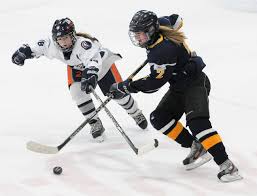 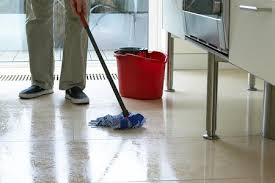 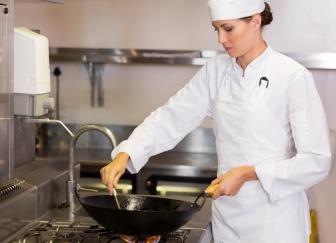 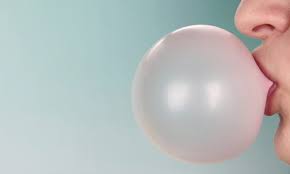 9.  My dad is a ….A)  B)  C)     D) 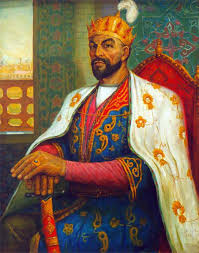 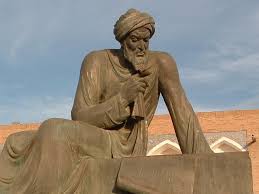 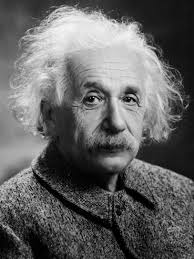 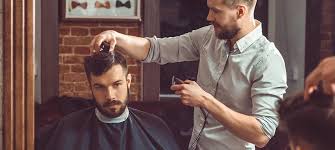 10. Read and match the texts to headings. One heading is extra.
A Better than other mass media
B Growing fast
C Better for learning
D The Internet is better than listening to the radio
E The difference between the Internet and the WWW
F What the Internet is
                                                     The Internet
1) The Internet is an interactive medium of mass media, and can be shortly described as
a big network of many computer networks connected with each other.
2) The Internet and the World Wide Web are not synonyms: the Internet is the system
of computer networks, connected with each other by wires, optic cables, wireless
connections etc.; the World Wide Web has all the ideas, pictures and articles, or the
documents.
3) Toward the end of the 20th century the invention of the Internet has allowed
interesting news to reach any place on the globe within minutes. This fast growing has
changed mass media and the way how people in different countries get it.
4) The Internet is quickly becoming the center of mass media. We can get everything
we want via the Internet. Rather than picking up a newspaper, or watching the news,
people can log onto the Internet to get the news they want when they want it. For
example, many workers listen to the radio on the Internet while sitting at their lunch
tables.
5) Even the school system needs the Internet. Teachers can contact the whole class by
sending one e-mail. They may have web pages on which students can get another copy
of the class tasks or tests. Some classes have class blogs in which students need to post
their tasks weekly and get marks for them.
11. When the weather................ fine, ................all the windows. The
child needs fresh air.
A) will be / will open B) will be / open C) is / open    D) is/opened 12. I never heard him ____English. A) spoken   B) to speak   C) speak   D) speaking 13. Tea is the ____ drink of English people. A) usual B) than usual    C) as usual   D) more usual 14. What is it made ___? It is made ___. A) in/in      B) on/in     C) of/of     D) of/in 15.  I would like a bowl of…A)  B)  C) D) 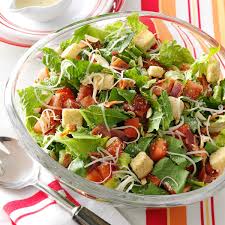 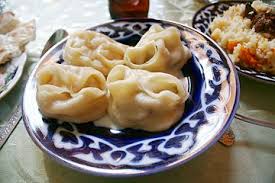 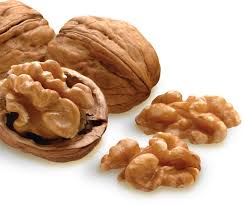 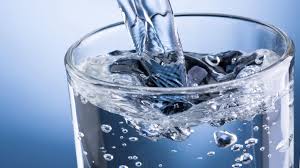 Tuzuvchi: Qashqadaryo viloyati Koson tumani 11-sonli IDUM ingliz tili o’qituvchisi Bo’riyeva Umida Shohzamon qizi INGLIZ TILI ATTESTATSIYA TEST1. Choose the word that doesn’t go with the word “honour”. Throughout the Middle Ages knives remained a symbol of honour and for this reason great importance was attached to their decoration. A) dignity B) glory C) fame D) shame 2. Mother made her son . . .at home. She never let him . . .at night. A) to stay/to go out B) stayed/went out C) stays/goes out D) stay/go out 3.” Don’t forget . . . the letter,” Jack said to me. A) posting B) to post C) posted D) posts 4. When I have to catch a train, I’m always worried about . . . it. So, I like . . . to the station in plenty of time. A) missing/get B) missed/getting C) missing/to get D) miss/get 5. You had better ... skating for another two weeks or so. You ... it very helpful. A) practise/will find B) to practise/will find C) practised/would find D) be practised/find 6. “Don’t make so much noise, Michael” said Ellen. Ellen told Michael . . .so much noise. A) to make B) not to make C) do make D) don’t make 7. As Alice was going through the book department, she was surprised ... an old friend. A) to meet B) meeting C) at meeting D) meet 8. Let’s go to the theatre tonight, . . .? A) will we B) do we C) won’t we D) shall we9. In your place I ... about it. A) shouldn’t hesitate B) hesitated C) will not hesitate D) don’t hesitate 10. Canada does not require that U.S. citizens have passports to enter the country, and Mexico ... A) doesn’t either B) neither does C) either does D) does neither 11. As soon as he ... his homework, he was allowed to watch TV. A) finished B) finishes C) finish D) had finished 12. She was kind enough ... us the only umbrella she had. A) to give B) gave C) given D) was giving 13. If the dress ... so beautiful she ... buy it now when she is short of money. A) was/would B) weren’t/will C) were not/wouldn’t D) were/wouldn’t 14. There is no reason for you . . . afraid and worried: I’m sure you’ll pass this exam. A) being B) been C) to be D) are 15. It’s a fact that most people enjoy . . . Some travel for pleasure, and some on business. A) to travel B) travelling C) travelled D) travelsIngliz tili attestatsiya testlari1. The staff which consisted . . . ten people
were unanimous in their decision.
A) of B) by C) from D) with
2. - I had a lot of fun at the party.
- . . .
A) So did I. B) So had I.
C) Neither did I. D) Neither had I.
3. “Don’t tell anyone what happened.”
Ann asked me . . . anyone what had
happened.
A) don’t tell B) not tell
C) not to tell D) not told
4. “Do you want to go out for a meal?”
He asked her . . . to go out for a meal.
A) if she wants B) whether she wanted
C) that she wanted D) if she had wanted
5. “Yes, I’ll help you if you can wait a
little”.
He . . . if I could wait a little.
A) agreed to help me
B) says he will help me
C) asked if I could help him
D) told me to help him
6. “Shall I open the door?”
He offered . . . the door.
A) open B) to open C) that I opened
D) that he open
7. “No, I won’t go with you. I’m too tired”.
He refused to go with us because . . . too
tired.
A) I am B) he is C) he was D) I was
8. Choose the word which does not belong.
A) robin B) bird C) gull D) deer9. In Washington no building may be more
than 40
metres tall . . . the city’s many monuments
from view.
A) so as to hide not B) so not to hide
C) for not hiding D) in order not to hide
10. I was very busy last week. I couldn’t
even find the time to watch the news on TV
- . . .
A) nor I could B) neither could I
C) so could I D) I neither
11. Choose the word or phrase closer to the
underlined one.
As usual, he dodged my questions with
ambiguous promises and compliments.
A) vague B) certain
C) clear D) ambitious
12. . . . the whole trial was labeled a parody
of justice, the verdict had to be respected.
A) Although B) Because
C) Despite of D) In spite
13. For the main course, you have a ...
between soup and roast beef.
A) choice B) decision
C) description D) chance
14. I’d like . . .
A) you join us B) you to join us
C) you joining us D) you join to us
15. It is very useful ... in the forest after rain
in summer.
A) to walk B) walking C) walked D) walkINGLIZ TILI  ATTESTATSIYA  TEST1. Do you see those young men ... by the fire? They are my brothers.
A) sitting B) sit C) will sit D) sits
2. Yesterday we spoke of... there together.
A) to go B) going C) gone D) are going
3. After the accident the captain was the last ... the ship.
A) leaves B) is leaving C) leave D) to leave
4. Boys and girls recited the poems ... to their teachers at the First Bell.
A) to devote B) devoting  C) devoted D) is devoted
5. Florida, ... the Sunshine State, attracts  many tourists every year.
A) known as B) was known C) is known  D) is known as
6. Jane seemed ... everything by his mother.
A) to have told  B) to have been told  C) had told D) to be telling
7. “Whose birthday was it?” said Emily.  Emily asked whose birthday . . .
A) it is B) he is C) it was D) it had been
8. Let’s discuss this topic tomorrow, ……?
A) will we B) shall we  C) do you D) will you
9. Sweden is in . . . northern Europe; Spain  is in . . . South.
A) -/the B) the/the C) the/- D) -/-
10. He went to . . .hospital to visit his   brother.
A) -  B) the C) a D) an
11. If people . . . more carefully there  . . . fewer accidents.
A) drive/would be  B) drove/would be C) drove/will be  D) drives/will be12. We must be quick. We have . . .time.
A) a little B) little C) a few D) many
13. She shouldn’t get married yet. She’s not. . .
A) young yet  B) old enough  C) younger  D) old
14. The club is for members only; you can’t  go in . . . you are not a member.
A)  if  B) unless  C) till  D) but
15. ... village is engaged in growing  pomegranates.
A) All B) Much C) Many D) The whole            Ingliz tili test (atestatsiya namuna)1.I was …. at the news.It was …. .A surprising/surprising   B* surprised/surprisingC surprising/surprised    Dsurprised/surprisedShe took her coat off and …. .A* hung it up  B went it off  C hung it on  D went it down 3.I love … bananas. A some  B* -  C a  D the4. Gary has a part-time job.He works three mornings …week. A the B an C - D* a5. He promised his wife they .........here earlier next time.A) will get B) get C) shall get D)* would get 6.Will you be … home tomorrow? A to  B *at  C on  D in7.We had dinner in…best restaurant in town. A a  B* the  C some D -8.Your eyes are red. . . .? A) did you cry B) have you cried C) are you crying D)* have you been crying9.Steven . . . the wallet. A) admitted to steal B) admitted steal C)* admitted stealing D) admits stole10.We were delayed. . . an accident. A) because B)* because of C) of because D) until11. He’s interested ….. flying. A) at B)* in C) on D) with12.. She’s good ….. singing. A) on B) with C) in D) *at13. She was afraid ……. cars. A) at B) with C) in D)* of14. I always …. ….. credit card. A) pay / by  B) am paying / withC)* ’m paying / by  D) pay / with15. -My house is very close to the airport.    -It … be very noisy.A can  B should  C *must  D ought14-maktabning ingliz tili fani  o’qituvhisi  Badirova  Nilufarning  attestatsiya  uchun  tuzgan  testlari.1-5-savollar   8 sinf bo’yicha              6-15-savollar .  11 sinf  bo’yicha                  Test 1. He is ___ strong ___ his brother.A) as / like B) similar / as C) as / as D) strong / than E) so / as          2. If you ___ the Prime Minister what ___ you ___ ?A) are / would / have doneB) were / would / do     C) will be/will / doD) have been / are / doingE) will have been / would / be doing3. If he ___ here he ___ help you.                                            A) is / would help B) were / would helpC) would be / helped D) was / helps E) are / helping4. I hoped if I ___ by the 10 o’clock train I ___ change for a bus.A) went / shan’t B) should go / hadn’tC) go / shan’t D) went / shouldn’t E) go / shouldn’t5. Mr. Bond said if Mr. Blake ___ at 10 o’clock he ___ to see himlater.A) is busy / will come B) will be busy / will comeC) was busy / came D) was busy / would comeE) is busy / comes6. ___ your mother wouldn’t be angry with you.A) If you didn’t get bad marks.B) If you got bad marks. C) If you haven’t got bad marks.D) If you get bad marks. E) If you don’t get bad marks.7. If I were you ___ .A) I shall wait B) I waitC) I would wait D) I waited   E) I’m waiting8. “___ I have another cup of tea?”A) must B) might C) may D) would E) need9. -I wonder where the chief is.-He ___ be in his office. I’ve seen him this morning.A) is able to B) should C) have to   D) must E) had to10. “I ___ go, Padre, the students will be waiting for me.A) is to B) can C) be able D) must E) may11. Who ___ for a walk tomorrow?A) go B) will go C) didn’t go  D) doesn’t go E) went12. They ___ their English exam at this time tomorrow.A) will take B) will be taking C) would take  D) is taking E) take13. My boss ___ some V.I.P’s tomorrow.A) will be received B) is receivingC) will have received D) receive   E) has received14.. The population of the world ___ very fast.A) rise B) rises C) is rising   D) rose E) is risen15. Tourists ___ a lot of different information when they travel.A) get B) gets C) has got   D) would get E) were getting1.c 2.b. 3.b 4.d 5.d  6.a 7.c 8.c 9.d 10.d 11.b 12 .b 13.b 14.c 15.aComplete  the sentence using the correct form of the verb . (grammar)If the engineers  ______  their  instructions, they  ______ the cracks in the  rails during the inspection of 14 th April accident ____ avoidet.Complete  the sentence with the most suitable modal  verb . (grammar) You could try looking for the book in that secondhand shop. They ______ a copy , I suppose. Complete  the sentence with the most suitable  verb . (grammar) The Foreigen Minister Magnus Lobo  ____  on corruption charges. Choose the most suitable definition to the given phrase in the bold . His business was doing well , but  he lost some big customers and now he’s in red.Choose the correct ansver     If he  ______ here right now , he ___ us  Choose the sentence that can be replaced to the given one. Kelly gave John the cold shoulder when he asked  her to go with him to the cinema. 7.Chouse the appropriate antonym to underlined word. My right hand is stronger than yours .A) Left        B) wrong   C) dirty   D) pretty8. c. Chouse the appropriate antonym to underlined word Peter’s car is very expensiveA)dear        B)cheap       C)rich   D) nice9.Chouse the appropriate antonym to underlined word I often read English booksA) Weak      B) clever    C) seldom  D) always10.Find the word with the most general meaningA) man   B) person    C) boy       D) woman11.Chouse the logically out  of the group .A) speak B) say  C) punish  D) talk12. Chouse the logically out  of the group .A) goldfish B) horse C) fox D talk13 .Chouse the appropriate from of the verb . If he... ill , he would stay at home .A) is B)be  C) were  D) am14. Elena said she __TV.A) to watch B) watching C) watches D) had watched15. I threw it __.A) for B) away C) near D) __16.I ... I Were a famous singer .A) want B) wish C) like D) hope17. ,,Romeo  and Juliet ‘’ is the best known play by..?A) W.Shekespeare B) Ch.Dickens C) B Show D) Ch Darvin18. .Chouse the appropriate from of the adjective. My clothes have never been ... than this.A)cleaner B) cleanest C) clean D) ----19 .Chouse the  synonym to the underlines  word . There is small boat with a man in it .A) shout B) large C) little D) thin20. Chouse the appropriate antonym to underlined word. They gave his friend a book last week .A) bought B) took C) sold D) had21 Chouse the appropriate preposition . I must go to village .. SundayA) in B) with C) on D) –22. Chouse the right from of verb . Who .. to Great Britain  last month?A) did/go B) was/- C) will/go D) went23 .Chouse the appropriate antonym to underlined word. The Thames is a short river but it is wide and deep .A) long B) shallow C) narrow  D) nice24. They … having their breakfast .A) are B) is C) am D) without to be25. I… interested in art.A) are B) is C) have D) am26. Our new … year begin on the second os SeptemberA) leap B) lunar C) school D) academic	27. The origin of the Olympic Games was in …. Greece28. What is the name of the valley where the first Games took place?  Olympia              29. Women began to compete in ….    1900    30. What kind of competitions were in the original Olympic Games? Poetry and music competition.     athletics competition     31. The original Olympic Games were only for …. a) Men                        32. When began the Modern Olympic Games?  1896                      33. When and were took please to Modern Olympic Games? in  Athens the capital of Greece           34. What kind of prizes is there in the Olympic Games?There are no prizes, only medals                     35. I’m ….. watch the gymnastics.  going to                  36. What is the motto of the Olympics?  Faster, higher, stronger37. The Olympic Games flag is ….. a) White with five circles              38. What colour are the five circle of the flag black, blue, green, red and yellow.          39. What represents the circles of the flag of Olympic Games?  the five continents      40. What does the international Olympic committee do?  They choose the pleace for the next Olympic and new sports for them 41. Who are A’zam, Farrux and Parviz Abdumavlonov? b) they are karate champions                42. What are the Uzbek national costumes for girls? a) atlas dress, embroidered duppi                     43. What are the uzbek national costumes for women b) mahsi and kovush, national dress, a big shawl  on head 44. Can  I  try  it … ? a) on                          45. What’s it made of ? It’s……..-Made of cotton46. …. is it made? It is made in Uzbekistan? -where47. You wear a school uniform in your school don’t you? -Yes we do48. The President of Uzbekistan welcomes the players at the opening ……. Of the …….. and wishes them good luck. -Ceremony, competition49. . I like reading about …… in the newspaper    -sport50. I don’t like stories with …..ending. They make me cry.     -unhappy                      51. Autumn is the time … we pick the cotton –when Complete  the sentence with the most suitable modal  verb . (grammar) You could try looking for the book in that secondhand shop. They ______ a copy , I suppose. 53.Complete  the sentence with the most suitable  verb . (grammar) The Foreigen Minister Magnus Lobo  ____  on corruption charges. 54.Choose the most suitable definition to the given phrase in the bold . His business was doing well , but  he lost some big customers and now he’s in red.55.Choose the correct ansver     If he  ______ here right now , he ___ us  56.Choose the sentence that can be replaced to the given one. 12345ExtraQ11223456789ABBCCDACACBDQ10.110.210.310.410.510.extra1112131415AFEBACDCCACA№Бажарган тест топшириқларидан намунаАниқ жавоби1Choose the correct  form of the verbI ........ in the countryside, but I had to move to the city center  for my new job.used to live2Choose the correct  form of the verb   ‘Where .................?’ ‘I always go to Snipshave you cutted your hair3Choose the correct  form of the prepositionThe heavy snowstorm prevented the match...........going ahead.to4Choose the correct  form of the prepositionJohn  is very excited ..........starting his the first day of school.with5Choose the correct  form of the verb        .....................hard, Martha should do very well at university.Unless she works6Choose the correct  form of the answer................school very young, he is very successful.In spite of leaving7Choose the correct  form of the answer____ from the destruction of many forests,  marshy wasteland constitutes much of the Scottish Highlands.B) To have resulted8Choose the correct  form of the answer____ we sat down for our coffee break, the fire alarm rang.Seeing that9Choose the correct  form of the answer________ being an accomplished artist Leonardo da Vinci was also a sculptor, an architect and a man of science.Besides10Choose the correct  form of the conjuctionThe people of Quebec, Canada, are ____patriotic ____ the blue and white
provincial flag flies over many homes and businesses.but / still
11Choose the correct  form of the conjuctionThe ban on night-time visitors to Patara beach is _____ the fact that the turtles get confused about which direction the sea is when they see artificial light.because 
12Tom is really crease me up when he come to my house.Move towars someone13My heart is in my mouthI feel anxious14The students are,,,,, ,,,by class .They are ....  studentsbored bored15..... he spent in intensive care, he wasn't allowed visitorswhile16How to use a new cell phone isn't hard for me but it is a big.... For my momChallenge17Our teacher works really hard and .... to be paid moredeserves18He isnt eating.He ... hungrymight not be19I go to school ….busbuy20Rebecca,....... you met last month is leaving  for Brazil on Monday.Who21Do you remember __ excited the first time you were on holiday?Feeling22Cell phones __ small amount of radiation.Send out23There was __ hope of finding any more survivors that the search was abondenedSo little24Rebecca ……her old laptop three month agosold25Sarah left the lecture early because she……… to the doctor.Had to go26He was killed ina car……..Crash27All passengers …….their seat belts during take off and landingMust be worn28Everything  in the text was correct , ………one small errorApart from29After she (A) had bought 
(B) himself a new automobile,  (C) she sold  (D) her bicycleB-himself30After she (A) had bought (B) himself a new automobile,  (C) she sold  (D) her bicycleD-apart  from31After she (A) had bought (B) himself a new automobile,  (C) she sold  (D) her bicycleD - isn’t it32After she (A) had bought (B) himself a new automobile,  (C) she sold  (D) her bicycleD – very light33After she (A) had bought (B) himself a new automobile,  (C) she sold  (D) her bicycleC – we must review much more information34Complete the sentence with the  most suitable modal verb.You could try looking for the book in that secondhand shop. They____a copy, I suppose.Might have35Complete the sentence with the  most suitable  verb.The Foreign Minister Magnus Lobo____on corruption charges.Is being investigated36Choose the sentence that can be replaced to the given one.Kelly gave John the cold shoulder when he asked her togo with him to the cinema.She behaved in a rather distant way and said “no”37Find the odd word;succesfulfruitless38Choose the correct ansver.MEAT____in tharefrigator or it will spoilMust be kept39Complete the sentence…Help… to stay healthy.Yourself40To find phrasal verbs.Discover information=…Find out41It is the first time.I…to London…Have been42What is an altenative for "can"?Be able to43Don't cry over the … milk!Spilt44It took ages to cross the….. from  Turkey to GreeceBorder45I have  lost my ..…. I  don`t want to eat  anythingappetite46Choose the  correct answer .Are going / want47Please , be free on Sunday. We….. to  a party and we…. You to come with us.48If you ….harder you ….more  money and now you….to  buy a  car.Had worked/ would have earned/  would  be able49Meat ...... kept in a refrigeratorMust be50Joe wasn’t home last nisht………………………..Must hove bun studing51Seat belts …… wornMust be52The new surprised……… It wassurprisiry53I f they …………..they                         they ………. Passedhad stud iedWould54Find the definition of the phrasal verb " rip up " .Tear into pieces55There is a dog in this street . Be careful ! It ........ bite .may56Find the definition of the phrasal verb " check in "Register at a restaurant57Find the definition of the phrasal verb " rub out "Remove with a rubber58Meat ...... kept in a refrigeratorMust be59Joe wasn’t home last nisht………………………..Must hove bun studing60Seat belts …… wornMust be61The new surprised……… It wassurprisiry62I f they …………..they                         they ………. Passedhad stud iedWould63It is the most interesting film l..... watched.have ever64lf l were rich, l........ the poor.would help65Doyour parents like  this film?Yes, They do66he man.......is talking to Tom is my close friend.Who67The house is not very good. I like the garden.......  .enough68Seat belts…….. during take off and landingMust be vorn69Cell phones……… in your baskpacks during the classOught to be70The class…….. the students It is a…….. classBored I boring71That vas the autumn ……. Andrev vant to go to TurkiyVhen72I don’t knov vhy San isn’t eating his food. He……. Hrngvy rightIsn’t73Kelly gave John the cold shalder vhen he asked her to go vith him to the cinemaShe rubbed her shoulder agamst John’s as a vay af sayine “yes”74You could try looking bor the book in that secondhand shop The______a copy I supposiCould nave75The Foreing Minister Magnus cobo ________on corruption chargesIs being investtigating76His business vas doing vell, but he lost some big ustamers and hov he’s in redLosina more money than he’s making77If he ________ here nght nav, he_____usVas/ vould help78My friend Tim is really_____.He never helps his parents and he never sdudiyesLary79Amanda is a very ______ person. She paints vorderful pictures and can play the pianocreative80Vat _____ Vat _____ vhen I phoned last nightVere you doind81The Amirican delegation arrived   Uzbekistan on the first of May Left      Vashington in a veekIn for82Amu –Darya flovs into_____ Aral SeaThe/The21He…some new shoes last month Bought22They have a … who lives in their spare bearoomRoomer31Our family …….. big.is32Isabel is a flight attendant.She … passengersServis33They____wash___car every day.Don’\their34______at school yesterday?Were you35Tom,_____always eat healthy food,is happy.Who36If I study harder,I …. pass my exams easily.Will471.The classroom student ..... .   The classroom is ..... .48How many students …… in the classroom?Are there49When Jasmin ___ home, her hair _____Got/was/had been swimming50The girl didn’t like the __, so she played a joke on them. She put bugs in the drinks.Fake/newcomes51If the engineers ___ their instuctions, they __ the cracks in the rails during the inspection of  14th April accident   ___ avoidedHad followed/would have noticed/could have been52Rebecca ___ her old laptop three months agosold53When he finally did it and was ready to leave, he realized he  __ his Had forgotton54The news __ the man,it was__ newsSurprised/surprising55Cell phones __ in your backpacks during classMust be56Do you think  we have __  paint to do all the rooms upstairsenough57In city areas a motorbike can be ___Faster than a car58….. are drunk every year.Million litres of wine59My sister  is  smart.She …. English,Russian,Uzbek.speaks60Many lives …  with the improvement of medical proceduresaved61 The game  … people. This is … gameExcites,exciting62My fathers job is...a firefaiter63 I don't go to school... Sundayon64My mum .......nowcooking65season/is/your/what/favouriteWhat is your favourite season?66-Sarah … her wedding It`tesigned  dress   It`s  tesigned  it hersellf  “Finish  up”67Paul  worked so hard that he finallu…Made it to the top68Meat … keptMust  be69When  professor  Jones retired next monthWill have taught  far70He … 45 years I`m sarru it … so longHas taken71Our family …….. big.Is72Isabel is a flight attendant.She … passengersServis73They____wash___car every day.Don’\their74______at school yesterday?Were you75Tom,_____always eat healthy food,is happy.Who76If I study harder,I …. pass my exams easily.Will77If I study harder,I …. pass my exams easily.Servis78They____wash___car every day.Don’\their79______at school yesterday?Were you80Yaponorollariningsharqiyqismibo’ylabharakatlanadigandengizoqimini toping?Kurosio81“Ajab ermas” g’azali kimnikiZavqiyT/rMalaka toifa attestatsiyasiga tushgan savol (2022-yil mart-aprel)Savolning javobi1How many students …… in the classroom?Are there2The meat ….. in the fredgeIs kept3My sester is as…as her mothertall4My sester is 12 …..Years old5Took offDeparture6The lesson ….. in the classroom.Boring7….  Is your name?what81.The classroom student ..... .   The classroom is ..... .bores/boring9He…some new shoes last month Bought10They have a … who lives in their spare bearoomRoomer11Our family …….. big.is12Isabel is a flight attendant.She … passengersServis13They____wash___car every day.Don’\their14______at school yesterday?Were you15Tom,_____always eat healthy food,is happy.Who16If I study harder,I …. pass my exams easily.Will171.The classroom student ..... .   The classroom is ..... .18How many students …… in the classroom?Are there19When Jasmin ___ home, her hair _____Got/was/had been swimming20The girl didn’t like the __, so she played a joke on them. She put bugs in the drinks.Fake/newcomes21If the engineers ___ their instuctions, they __ the cracks in the rails during the inspection of  14th April accident   ___ avoidedHad followed/would have noticed/could have been22Rebecca ___ her old laptop three months agosold23When he finally did it and was ready to leave, he realized he  __ his Had forgotton24The news __ the man,it was__ newsSurprised/surprising25Cell phones __ in your backpacks during classMust be26Do you think  we have __  paint to do all the rooms upstairsenough27In city areas a motorbike can be ___Faster than a car28….. are drunk every year.Million litres of wine29My sister  is  smart.She …. English,Russian,Uzbek.speaks30Many lives …  with the improvement of medical proceduresaved31 The game  … people. This is … gameExcites,exciting32My fathers job is...a firefaiter33 I don't go to school... Sundayon34My mum .......nowcooking35season/is/your/what/favouriteWhat is your favourite season?36-Sarah … her wedding It`tesigned  dress   It`s  tesigned  it hersellf  “Finish  up”37Paul  worked so hard that he finallu…Made it to the top38Meat … keptMust  be39When  professor  Jones retired next monthWill have taught  far40He … 45 years I`m sarru it … so longHas taken41Our family …….. big.Is42Isabel is a flight attendant.She … passengersServis43They____wash___car every day.Don’\their44______at school yesterday?Were you45Tom,_____always eat healthy food,is happy.Who46If I study harder,I …. pass my exams easily.Will47If I study harder,I …. pass my exams easily.Servis48They____wash___car every day.Don’\their49______at school yesterday?Were you50Yaponorollariningsharqiyqismibo’ylabharakatlanadigandengizoqimini toping?Kurosio51“Ajab ermas” g’azali kimnikiZavqiy52Works of art … to the collectionWere added53I think Iwill … about this bad servicecomplain54______at school yesterday?Were you55Match noun with the preposition that usually foow it difference relationshipbetween56Continue the logic list Hospital doctor mursevaccine57You could try looking for the book in that secondhand shop.They ….a copy ,I suppose .Might have58If he …here  right now , he ….usWere /would  help59His business was doing well ,but he lost  some big customers and now he's in red Losing  more money than he's making60The Foreign Minister Magnus lobo …on corruption charges Is been investigated 61Kelly gave John the cold  shoulder when he asked her to go with him to the cinema She behaved in a rather distant way  and said ''no''62How  many are there in the classroom ?2463If I …..you, I ….. watch itWere/wouldn’t64Buy a kilo …lemonsof65It is quarter to ten9:4566The bus is …with people, there is no place to sit.pocked67I …it was your birthday, I….you gift.  Had known/would have bought68I______ six pagesHave written 69The streets are wet ______?Has it rained70She’s tired because she ____ all day?Has been shopping71How long ______this book?Have you been reading72There’s my wallet! I ____ for it for ages.Have been looking731.The new surprised the manIt was surprising new742. The director was foamingHe waas very angry753.My brother is tartler ….. my fatherthan№Бажарган тест топшириқларидан намунаАниқ жавоби1I f they …………..they                         they ………. Passedhad stud iedWould2It is the most interesting film l..... watched.have ever3lf l were rich, l........ the poor.would help4Doyour parents like  this film?Yes, They do5he man.......is talking to Tom is my close friend.Who6The house is not very good. I like the garden.......  .enough7Seat belts…….. during take off and landingMust be vorn8Cell phones……… in your baskpacks during the classOught to be9The class…….. the students It is a…….. classBored I boring10That vas the autumn ……. Andrev vant to go to TurkiyVhen11I don’t knov vhy San isn’t eating his food. He……. Hrngvy rightIsn’t12Kelly gave John the cold shalder vhen he asked her to go vith him to the cinemaShe rubbed her shoulder agamst John’s as a vay af sayine “yes”13You could try looking bor the book in that secondhand shop The______a copy I supposiCould nave14The Foreing Minister Magnus cobo ________on corruption chargesIs being investtigating15His business vas doing vell, but he lost some big ustamers and hov he’s in redLosina more money than he’s making16If he ________ here nght nav, he_____usVas/ vould help17My friend Tim is really_____.He never helps his parents and he never sdudiyesLary18Amanda is a very ______ person. She paints vorderful pictures and can play the pianocreative19Vat _____ Vat _____ vhen I phoned last nightVere you doind20The Amirican delegation arrived   Uzbekistan on the first of May Left      Vashington in a veekIn for21Do you remember __ excited the first time you were on holiday?Feeling22Cell phones __ small amount of radiation.Send out23There was __ hope of finding any more survivors that the search was abondenedSo little24Rebecca ……her old laptop three month agosold25Sarah left the lecture early because she……… to the doctor.Had to go26He was killed ina car……..Crash27All passengers …….their seat belts during take off and landingMust be worn28Everything  in the text was correct , ………one small errorApart from29After she (A) had bought 
(B) himself a new automobile,  (C) she sold  (D) her bicycleB-himself30After she (A) had bought (B) himself a new automobile,  (C) she sold  (D) her bicycleD-apart  from31After she (A) had bought (B) himself a new automobile,  (C) she sold  (D) her bicycleD - isn’t it32After she (A) had bought (B) himself a new automobile,  (C) she sold  (D) her bicycleD – very light33After she (A) had bought (B) himself a new automobile,  (C) she sold  (D) her bicycleC – we must review much more information34Complete the sentence with the  most suitable modal verb.You could try looking for the book in that secondhand shop. They____a copy, I suppose.Might have35Complete the sentence with the  most suitable  verb.The Foreign Minister Magnus Lobo____on corruption charges.Is being investigated36Choose the sentence that can be replaced to the given one.Kelly gave John the cold shoulder when he asked her togo with him to the cinema.She behaved in a rather distant way and said “no”37Find the odd word;succesfulfruitless38Choose the correct ansver.MEAT____in tharefrigator or it will spoilMust be kept39Complete the sentence…Help… to stay healthy.Yourself40To find phrasal verbs.Discover information=…Find out41It is the first time.I…to London…Have been42What is an altenative for "can"?Be able to43Don't cry over the … milk!Spilt44It took ages to cross the….. from  Turkey to GreeceBorder45I have  lost my ..…. I  don`t want to eat  anythingappetite46Choose the  correct answer .Are going / want47Please , be free on Sunday. We….. to  a party and we…. You to come with us.48If you ….harder you ….more  money and now you….to  buy a  car.Had worked/ would have earned/  would  be able49Meat ...... kept in a refrigeratorMust be50Joe wasn’t home last nisht………………………..Must hove bun studing51Seat belts …… wornMust be52The new surprised……… It wassurprisiry53I f they …………..they                         they ………. Passedhad stud iedWould54Find the definition of the phrasal verb " rip up " .Tear into pieces55There is a dog in this street . Be careful ! It ........ bite .may56Find the definition of the phrasal verb " check in "Register at a restaurant57Find the definition of the phrasal verb " rub out "Remove with a rubber58Meat ...... kept in a refrigeratorMust be59Joe wasn’t home last nisht………………………..Must hove bun studing60Seat belts …… wornMust be61The new surprised……… It wassurprisiry62Choose the correct  form of the verbI ........ in the countryside, but I had to move to the city center  for my new job.used to live63Choose the correct  form of the verb   ‘Where .................?’ ‘I always go to Snipshave you cutted your hair64Choose the correct  form of the prepositionThe heavy snowstorm prevented the match...........going ahead.to65Choose the correct  form of the prepositionJohn  is very excited ..........starting his the first day of school.with66Choose the correct  form of the verb        .....................hard, Martha should do very well at university.Unless she works67Choose the correct  form of the answer................school very young, he is very successful.In spite of leaving68Choose the correct  form of the answer____ from the destruction of many forests,  marshy wasteland constitutes much of the Scottish Highlands.B) To have resulted69Choose the correct  form of the answer____ we sat down for our coffee break, the fire alarm rang.Seeing that70Choose the correct  form of the answer________ being an accomplished artist Leonardo da Vinci was also a sculptor, an architect and a man of science.Besides71Choose the correct  form of the conjuctionThe people of Quebec, Canada, are ____patriotic ____ the blue and white
provincial flag flies over many homes and businesses.but / still
72Choose the correct  form of the conjuctionThe ban on night-time visitors to Patara beach is _____ the fact that the turtles get confused about which direction the sea is when they see artificial light.because 
73Tom is really crease me up when he come to my house.Move towars someone74My heart is in my mouthI feel anxious75The students are,,,,, ,,,by class .They are ....  studentsbored bored76..... he spent in intensive care, he wasn't allowed visitorswhile77How to use a new cell phone isn't hard for me but it is a big.... For my momChallenge78Our teacher works really hard and .... to be paid moredeserves79He isnt eating.He ... hungrymight not be80I go to school ….busbuy№Бажарган тест топшириқларидан намунаАниқ жавоби1Choose the correct  form of the verbI ........ in the countryside, but I had to move to the city center  for my new job.used to live2Choose the correct  form of the verb   ‘Where .................?’ ‘I always go to Snipshave you cutted your hair3Choose the correct  form of the prepositionThe heavy snowstorm prevented the match...........going ahead.to4Choose the correct  form of the prepositionJohn  is very excited ..........starting his the first day of school.with5Choose the correct  form of the verb        .....................hard, Martha should do very well at university.Unless she works6Choose the correct  form of the answer................school very young, he is very successful.In spite of leaving7Choose the correct  form of the answer____ from the destruction of many forests,  marshy wasteland constitutes much of the Scottish Highlands.B) To have resulted8Choose the correct  form of the answer____ we sat down for our coffee break, the fire alarm rang.Seeing that9Choose the correct  form of the answer________ being an accomplished artist Leonardo da Vinci was also a sculptor, an architect and a man of science.Besides10Choose the correct  form of the conjuctionThe people of Quebec, Canada, are ____patriotic ____ the blue and white
provincial flag flies over many homes and businesses.but / still
11Choose the correct  form of the conjuctionThe ban on night-time visitors to Patara beach is _____ the fact that the turtles get confused about which direction the sea is when they see artificial light.because 
12Tom is really crease me up when he come to my house.Move towars someone13My heart is in my mouthI feel anxious14The students are,,,,, ,,,by class .They are ....  studentsbored bored15..... he spent in intensive care, he wasn't allowed visitorswhile16How to use a new cell phone isn't hard for me but it is a big.... For my momChallenge17Our teacher works really hard and .... to be paid moredeserves18He isnt eating.He ... hungrymight not be19I go to school ….busbuy20Rebecca,....... you met last month is leaving  for Brazil on Monday.Who21Do you remember __ excited the first time you were on holiday?Feeling22Cell phones __ small amount of radiation.Send out23There was __ hope of finding any more survivors that the search was abondenedSo little24Rebecca ……her old laptop three month agosold25Sarah left the lecture early because she……… to the doctor.Had to go26He was killed ina car……..Crash27All passengers …….their seat belts during take off and landingMust be worn28Everything  in the text was correct , ………one small errorApart from29After she (A) had bought 
(B) himself a new automobile,  (C) she sold  (D) her bicycleB-himself30After she (A) had bought (B) himself a new automobile,  (C) she sold  (D) her bicycleD-apart  from31After she (A) had bought (B) himself a new automobile,  (C) she sold  (D) her bicycleD - isn’t it32After she (A) had bought (B) himself a new automobile,  (C) she sold  (D) her bicycleD – very light33After she (A) had bought (B) himself a new automobile,  (C) she sold  (D) her bicycleC – we must review much more information34Complete the sentence with the  most suitable modal verb.You could try looking for the book in that secondhand shop. They____a copy, I suppose.Might have35Complete the sentence with the  most suitable  verb.The Foreign Minister Magnus Lobo____on corruption charges.Is being investigated36Choose the sentence that can be replaced to the given one.Kelly gave John the cold shoulder when he asked her togo with him to the cinema.She behaved in a rather distant way and said “no”37Find the odd word;succesfulfruitless38Choose the correct ansver.MEAT____in tharefrigator or it will spoilMust be kept39Complete the sentence…Help… to stay healthy.Yourself40To find phrasal verbs.Discover information=…Find out41It is the first time.I…to London…Have been42What is an altenative for "can"?Be able to43Don't cry over the … milk!Spilt44It took ages to cross the….. from  Turkey to GreeceBorder45I have  lost my ..…. I  don`t want to eat  anythingappetite46Choose the  correct answer .Are going / want47Please , be free on Sunday. We….. to  a party and we…. You to come with us.48If you ….harder you ….more  money and now you….to  buy a  car.Had worked/ would have earned/  would  be able49Meat ...... kept in a refrigeratorMust be50Joe wasn’t home last nisht………………………..Must hove bun studing51Seat belts …… wornMust be52The new surprised……… It wassurprisiry53I f they …………..they                         they ………. Passedhad stud iedWould54Find the definition of the phrasal verb " rip up " .Tear into pieces55There is a dog in this street . Be careful ! It ........ bite .may56Find the definition of the phrasal verb " check in "Register at a restaurant57Find the definition of the phrasal verb " rub out "Remove with a rubber58Meat ...... kept in a refrigeratorMust be59Joe wasn’t home last nisht………………………..Must hove bun studing60Seat belts …… wornMust be61The new surprised……… It wassurprisiry62I f they …………..they                         they ………. Passedhad stud iedWould63It is the most interesting film l..... watched.have ever64lf l were rich, l........ the poor.would help65Doyour parents like  this film?Yes, They do66he man.......is talking to Tom is my close friend.Who67The house is not very good. I like the garden.......  .enough68Seat belts…….. during take off and landingMust be vorn69Cell phones……… in your baskpacks during the classOught to be70The class…….. the students It is a…….. classBored I boring71That vas the autumn ……. Andrev vant to go to TurkiyVhen72I don’t knov vhy San isn’t eating his food. He……. Hrngvy rightIsn’t73Kelly gave John the cold shalder vhen he asked her to go vith him to the cinemaShe rubbed her shoulder agamst John’s as a vay af sayine “yes”74You could try looking bor the book in that secondhand shop The______a copy I supposiCould nave75The Foreing Minister Magnus cobo ________on corruption chargesIs being investtigating76His business vas doing vell, but he lost some big ustamers and hov he’s in redLosina more money than he’s making77If he ________ here nght nav, he_____usVas/ vould help78My friend Tim is really_____.He never helps his parents and he never sdudiyesLary79Amanda is a very ______ person. She paints vorderful pictures and can play the pianocreative80Vat _____ Vat _____ vhen I phoned last nightVere you doind81The Amirican delegation arrived   Uzbekistan on the first of May Left      Vashington in a veekIn for82Amu –Darya flovs into_____ Aral SeaThe/The